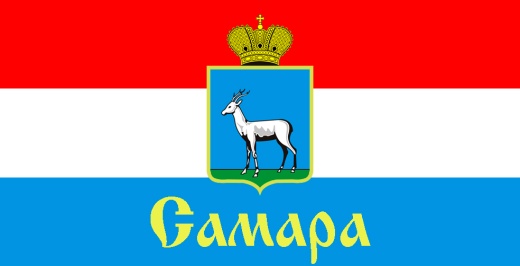 СОВЕТ ДЕПУТАТОВ КИРОВСКОГО ВНУТРИГОРОДСКОГО РАЙОНА ГОРОДСКОГО ОКРУГА САМАРА443077, г. Самара, пр. Кирова, 157, Тел.(846) 995-25-15РЕШЕНИЕот «14» апреля 2022 г. № 94О внесении изменений в Положение «О муниципальном земельном контроле на территории Кировского внутригородского района городского округа Самара», утвержденное Решением Совета депутатов Кировского внутригородского района городского округа Самараот 26 октября 2021 года № 66Рассмотрев представленный Главой Кировского внутригородского района городского округа Самара проект решения Совета депутатов Кировского внутригородского района городского округа Самара «О внесении изменений в Положение «О муниципальном земельном контроле на территории Кировского внутригородского района городского округа Самара», утвержденное Решением Совета депутатов Кировского внутригородского района городского округа Самара 
от 26 октября 2021 года № 66, в соответствии с Федеральным законом 
от 6 октября 2003 года № 131-ФЗ «Об общих принципах организации местного самоуправления в Российской Федерации», Федеральным законом от 31.07.2020 № 248-ФЗ «О государственном контроле (надзоре) и муниципальном контроле в Российской Федерации», Уставом Кировского внутригородского района городского округа Самара Самарской области, Совет депутатов Кировского внутригородского района городского округа СамараРЕШИЛ:1. Внести в Положение «О муниципальном земельном контроле на территории Кировского внутригородского района городского округа Самара», утвержденное Решением Совета депутатов Кировского внутригородского района городского округа Самара 
от 26 октября 2021 года № 66, (далее – Положение), следующие изменения:1.1. Пункт 1.10 раздела 1 Положения дополнить абзацами 2, 3, 4 следующего содержания:«При сборе, обработке, анализе и учете сведений об объектах земельного контроля для целей их учета Администрация района использует информацию предоставляемую ей в соответствии с нормативными правовыми актами, информацию, получаемую в рамках межведомственного взаимодействия, а также общедоступную информацию.Сведения об объектах контроля вносятся в журнал учета объектов контроля, оформляемого в соответствии с типовой формой, утверждаемой муниципальным правовым актом.При осуществлении учета объектов контроля на контролируемых лиц не может возлагаться обязанность по предоставлению сведений, документов, если иное не предусмотрено федеральными законами, а также, если соответствующие сведения, документы содержатся в государственных или муниципальных информационных ресурсах.».1.2. Раздел 1 дополнить пунктом 1.11. следующего содержания:«1.11. К отношениям, связанным с осуществлением муниципального земельного контроля, организацией и проведением профилактических мероприятий, контрольных (надзорных) мероприятий, применяются положения Федерального закона от 31.07.2020 № 248-ФЗ                               «О государственном контроле (надзоре) и муниципальном контроле в Российской Федерации» (далее по тексту – Федеральный закон № 248-ФЗ), Земельного Кодекса Российской Федерации, Федерального закона                 от 6 октября 2003 года № 131-ФЗ «Об общих принципах организации местного самоуправления в Российской Федерации».1.3. В разделе 2 Положения1.3. В абзаце 2 пункта 2.2 в разделе 2 Положения после слова в Приложении исключить слова «№ 2».1.4. В абзаце 1 и 3 пункта 3.7. и абзаце 2 пункта 3.8 в Разделе 3 Положения слова «муниципальный контроль» заменить на слова «контрольно-надзорная деятельность».1.5. Пункт 3.8. дополнить абзацами 2, 3, 4, 5, 6, 7, 8, 10 следующего содержания:«Обобщение правоприменительной практики проводится для решения следующих задач:1) обеспечение единообразных подходов к применению контрольным (надзорным) органом и его должностными лицами обязательных требований, законодательства Российской Федерации о государственном контроле (надзоре), муниципальном контроле;2) выявление типичных нарушений обязательных требований, причин, факторов и условий, способствующих возникновению указанных нарушений;3) анализ случаев причинения вреда (ущерба) охраняемым законом ценностям, выявление источников и факторов риска причинения вреда (ущерба);4) подготовка предложений об актуализации обязательных требований;5) подготовка предложений о внесении изменений в законодательство Российской Федерации о государственном контроле (надзоре), муниципальном контроле.Контрольный (надзорный) орган обеспечивает публичное обсуждение проекта доклада о правоприменительной практике. В целях проведения общественного обсуждения Проект доклада о правоприменительной практике, в срок до 1 июня года следующего за отчетным годом, размещается на официальном сайте Администрации городского округа Самара во вкладке «Кировский район» в информационно-телекоммуникационной сети «Интернет» https://www.samadm.ru/authority/kirovsky_district/kontrolno-nadzornaya-deyatelnost/ в разделе Контрольно-надзорная деятельность. Замечания и предложения по проекту доклада принимаются до 25 июня года следующего за отчетным годом.Результаты обобщения правоприменительной практики включаются в ежегодный доклад контрольного (надзорного) органа о состоянии муниципального земельного контроля».1.6. Пункт 4.1 Раздела 4 Положения изложить в следующей редакции:«4.1. Контрольные (надзорные) мероприятия при осуществлении муниципального земельного контроля проводятся во взаимодействии с контролируемым лицом и без взаимодействия с контролируемым лицом.Основанием для проведения контрольных мероприятий в отношении граждан, юридических лиц и индивидуальных предпринимателей, проводимых с взаимодействием с контролируемыми лицами, является:1) наличие у Администрации района сведений о причинении вреда (ущерба) или об угрозе причинения вреда (ущерба) охраняемым законом ценностям при поступлении обращений (заявлений) граждан и организаций, информации от органов государственной власти, органов местного самоуправления, из средств массовой информации, а также получение таких сведений в результате проведения контрольных мероприятий, включая контрольные мероприятия без взаимодействия, в том числе проводимые в отношении иных контролируемых лиц;2) выявление соответствия объекта контроля параметрам, утвержденным индикаторами риска нарушения обязательных требований, или отклонения объекта контроля от таких параметров;3) поручение Президента Российской Федерации, поручение Правительства Российской Федерации о проведении контрольных мероприятий в отношении конкретных контролируемых лиц;4) требование прокурора о проведении контрольного мероприятия в рамках надзора за исполнением законов, соблюдением прав и свобод человека и гражданина по поступившим в органы прокуратуры материалам и обращениям;5) истечение срока исполнения предписания об устранении выявленного нарушения обязательных требований – в случаях, если контролируемым лицом не представлены документы и сведения, представление которых предусмотрено выданным ему предписанием, или на основании представленных документов и сведений невозможно сделать вывод об исполнении предписания об устранении выявленного нарушения обязательных требований.Контрольные мероприятия, проводимые при взаимодействии с контролируемым лицом, а также документарная проверка проводятся на основании решения контрольного (надзорного) органа, в форме Распоряжения Администрации района о проведении контрольного мероприятия, подписанного уполномоченным должностным лицом.В случае принятия распоряжения Администрации района о проведении контрольного мероприятия на основании сведений о причинении вреда (ущерба) или об угрозе причинения вреда (ущерба) охраняемым законом ценностям либо установлении параметров деятельности контролируемого лица, соответствие которым или отклонение от которых согласно утвержденным индикаторам риска нарушения обязательных требований является основанием для проведения контрольного мероприятия, такое распоряжение принимается на основании мотивированного представления должностного лица, уполномоченного осуществлять земельный контроль, о проведении контрольного мероприятия.Контрольные мероприятия, проводимые без взаимодействия с контролируемыми лицами, проводятся должностными лицами, уполномоченными осуществлять контроль, на основании задания руководителя Управления муниципального контроля, в том числе в случаях, установленных Федеральным законом от 31.07.2020 № 248-ФЗ                              «О государственном контроле (надзоре) и муниципальном контроле в Российской Федерации».1.7. Подпункт 2 пункта 4.2 Положения дополнить абзацем 4 следующего содержания:«Срок проведения рейдового осмотра не может превышать десять рабочих дней».2. Официально опубликовать настоящее Решение.3. Настоящее Решение вступает в силу с момента официального опубликования.Глава Кировскоговнутригородского района						        И.А. РудаковЗаместитель председателяСовета депутатов							  О.С. Кобелянов